Ovo treba napisati u pisanku A (tamo gdje pišemo diktate).LISTIĆ 1. Složi pravilno rečenice. moru   na   Ilija   jemaslina   neobrana   je   susjedova2. Poredaj riječi tako da čine razumljive rečenice. Napisanu rečenicu pročitaj i razmisli ima li ona smisao. Zadane riječi ne mijenjaj! Pazi da u svojoj rečenici imaš sve zadane riječi!igru nije mjesto za cestapločnika pješaci se desnom kreću stranompas laje mjesec na noću knjižnicu upisala Tihana u se Jučerje moja kuharica mama odlična3. Stavi znak na kraju rečenice ! ? .Pomažeš li ti svojoj mami Tišina Roda traži žabe u bari Znaš li riješiti ove zadatke Tihana je uredno napisala svu zadaću SLOŽI PRIČUPogledaj što je učinio Marko!Svaku je rečenicu izrezao na dva dijela i izmiješao.Lijevim polovicama nađi nastavke.Po čemu ćeš prepoznati polovice svake rečenice?REČENICE1. POREDAJ RIJEČI I ZAPIŠI SMISLENU REČENICU.kuha      ručak      Mamaigralištu      su      na      Djecadjed      Josip      Lukin      zove      se   2. O SVAKOJ SLICI IZRECI I ZAPIŠI SMISLENU REČENICU. PAZI NA VELIKO SLOVO NA POČETKU I NA ZNAK NA KRAJU REČENICE.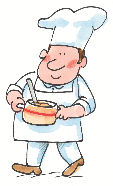 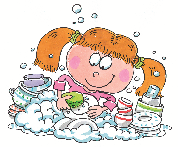 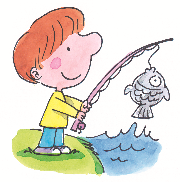 3. 3. STAVI ODGOVARAJUĆI REČENIČNI ZNAKTata je na poslu __                                       Volim jesti palačinke __Sretan rođendan __                                     Tko slavi rođendan __Gdje ste jučer bili __                                    Pazi, auto __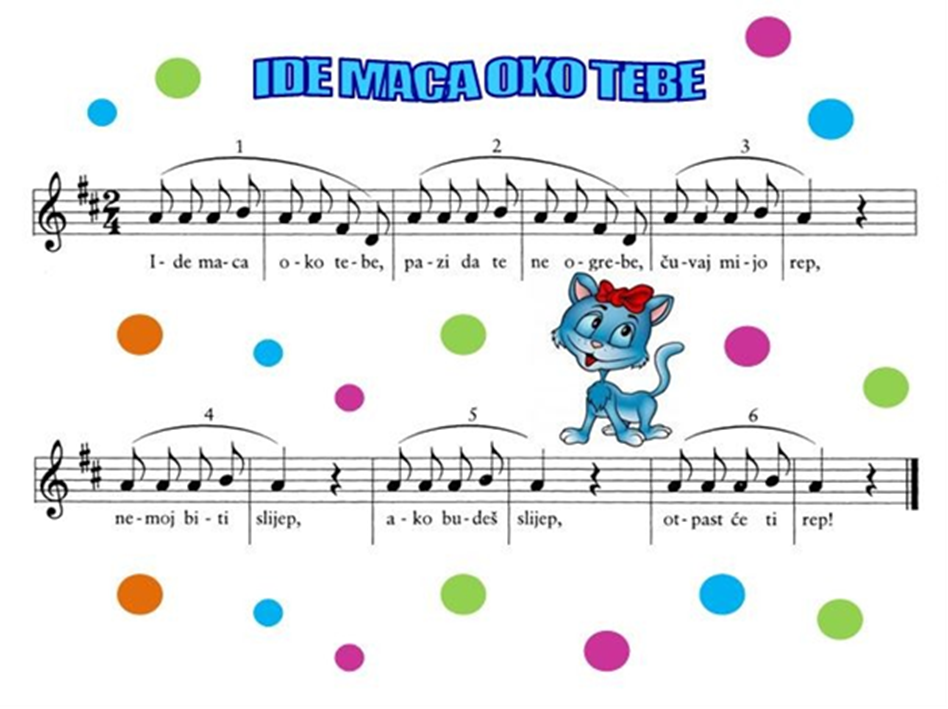 PISANKAREČENICEZNAK NA KRAJU REČENICEUSKORO IDEMO                .    točkaJESTE LI SPREMNI?           ?  upitnikDJECO, POŽURITE!            !  uskličnik4. U zadanim zbrkanim rečenicama pravilno poredaj riječi.Na kraju stavi odgovarajući rečenični znak. Piši malim slovima. U  IDE   TKO  PRVI  RAZREDVOLI  NAJVIŠE  JAKOV  MATEMATIKUU  JE  TKO  UVIJEK  RAČUNANJU  TOČANVOLI  I  JOŠ  CRTATI  JAKOVCRTEŽI  NA  UVIJEK  ZAVRŠE  PANOU  NJEGOVIMOJ  PRIJATELJ  JE  NAJBOLJI  JAKOV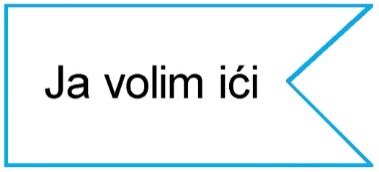 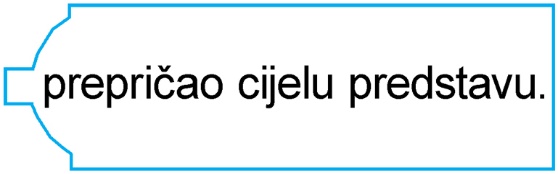 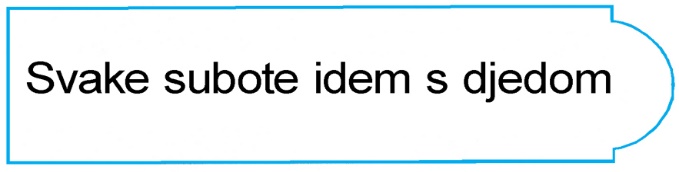 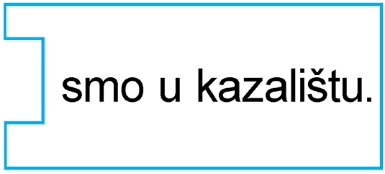 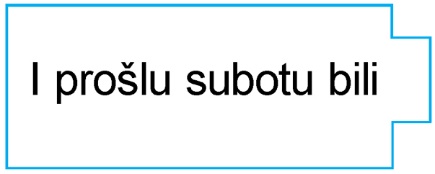 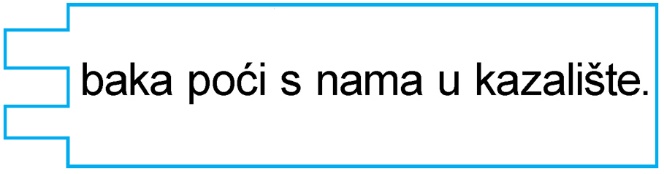 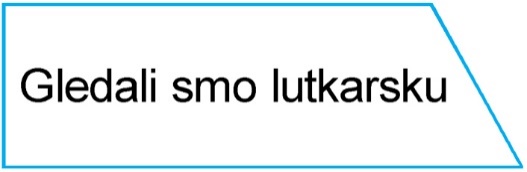 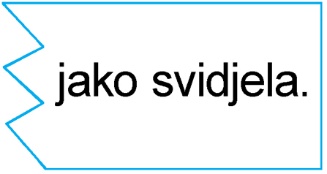 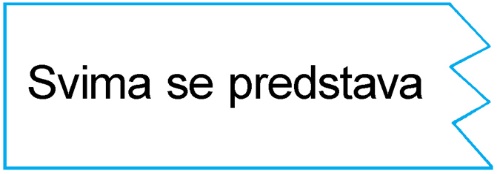 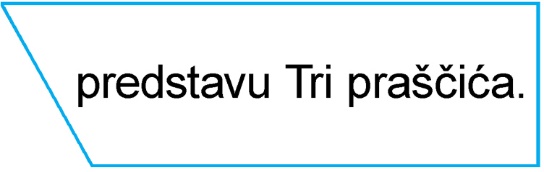 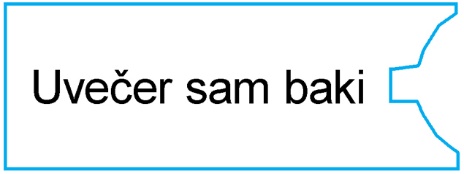 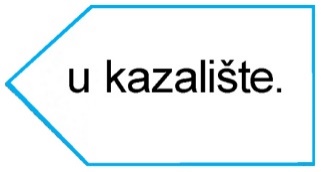 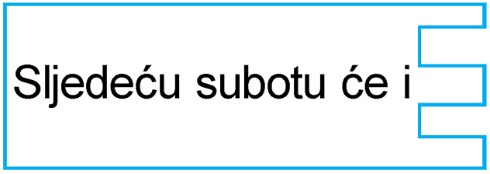 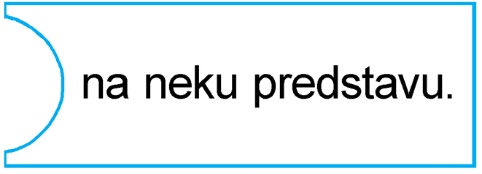 